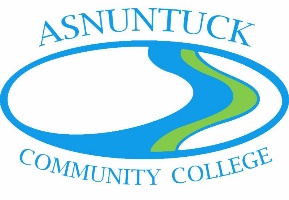 Course Substitution RequestDate: _______________Student's Name:  _________________________________Student's Banner ID: _______________________________Faculty Member Requesting Substitution: 							_______________________Degree or Certificate Program: 									_______________________Required course number and name: 									_________________Requested substitution course number and name: 							_________________Reasons for substitution (to be completed by the requesting faculty member--should note how the substitution course matches required the required course for the student's program):															____															____															____															____					______________________________________________________________________Requesting Faculty Member Signature: 								________________________Program Coordinator Signature: 	________						________________________Department Chair 	 Approved	 Not Approved (Reason): 									__________________Department Chair Signature:  									________________________Academic Dean (if not approved by Department Chair)	 Approved (Reason): 										__________________	 Not Approved (Reason): 									__________________Academic Dean Signature: 									________________________Copies:	Registrar (original), Signature Lines, Student